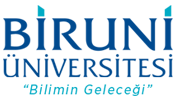 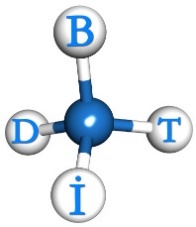 2. Bilgisayar Destekli İlaç Tasarımı Kursu  (Uygulamalı)16-17 Mayıs 2016, Biruni Üniversitesi, İstanbulÖn Kayıt FormuAd ve Soyad:Ad ve Soyad:Ad ve Soyad:Ad ve Soyad:Eğitim Durumu:Eğitim Durumu:Eğitim Durumu:Eğitim Durumu:Eğitim Durumu:Eğitim Durumu:Eğitim Durumu:Eğitim Durumu:Eğitim Durumu:Eğitim Durumu:□□□□□□□□□□Y. Lisans ÖğrencisiDoktora ÖğrencisiDr.Yrd.Doç.Dr.Yrd.Doç.Dr.Doç.Dr.Doç.Dr.Prof. Dr.Prof. Dr.DiğerKurum Adı:Kurum Adı:Kurum Adı:E-Posta Adresi:E-Posta Adresi:E-Posta Adresi:Cep Telefonu:Cep Telefonu:Cep Telefonu:Sunum BaşvurusuSunum BaşvurusuSunum Başvurusu□Sözlü Sunum□Sözlü Sunum□Sözlü Sunum□Poster □Poster □Sadece Katılımcı□Sadece KatılımcıKonaklama Hakkında Bilgi Edinmek İster Misiniz? :Konaklama Hakkında Bilgi Edinmek İster Misiniz? :Konaklama Hakkında Bilgi Edinmek İster Misiniz? :□Evet□Evet□Evet□Evet□Evet□Hayır□Hayır